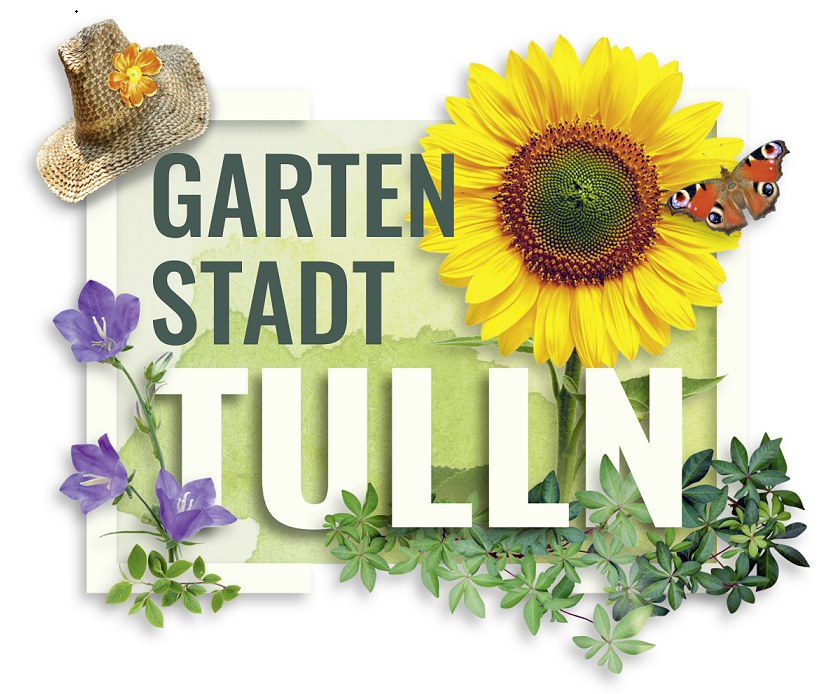 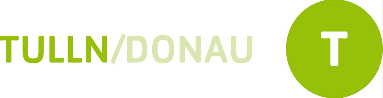 Gastroliste 2024Gastroliste 2024Gastroliste 2024Gastroliste 2024Gastroliste 2024Gastroliste 2024Gastroliste 2024Gastroliste 2024Gastroliste 2024Gastroliste 2024Gastroliste 2024Gastroliste 2024 Restaurants & Gasthäuser Restaurants & Gasthäuser Restaurants & Gasthäuser Restaurants & Gasthäuser Restaurants & Gasthäuser Restaurants & Gasthäuser Restaurants & Gasthäuser Restaurants & Gasthäuser Restaurants & GasthäuserGastwirtschaft Floh 
3425 Langenlebarn, Tullnerstraße 1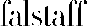 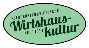 T: +43 2272/62809
E: floh@derfloh.at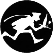 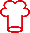 W: www.derfloh.at Gastwirtschaft Floh 
3425 Langenlebarn, Tullnerstraße 1T: +43 2272/62809
E: floh@derfloh.atW: www.derfloh.at Ruhetag: Di/Mi
Mo 9-23Do 17-23 
Fr 9-23 
Sa/So/FT 9-23Restaurant „Sternkeller“ (SB)
3430 Tulln, Hauptplatz 3
T: +43 2272/65240Restaurant „Sternkeller“ (SB)
3430 Tulln, Hauptplatz 3
T: +43 2272/65240Restaurant „Sternkeller“ (SB)
3430 Tulln, Hauptplatz 3
T: +43 2272/65240Restaurant „Sternkeller“ (SB)
3430 Tulln, Hauptplatz 3
T: +43 2272/65240Ruhetag: So
Mo-Fr 10-14:30
Sa 10-13Floh´s Donaugartl 
3425 Langenlebarn, Donaulände 54
T: +43 2272/62809
E: floh@derfloh.at
W: www.derfloh.atFloh´s Donaugartl 
3425 Langenlebarn, Donaulände 54
T: +43 2272/62809
E: floh@derfloh.at
W: www.derfloh.atRuhetag: Di/Mi
Mo & Fr 10-22
Do 15-22 
Sa & So 9-22Geöffnet in den Sommermonaten Taverne²
3430 Tulln, Donaulände 76 
T: +43 2272/81471
E: office@taverne2.atW: www.taverne2.atTaverne²
3430 Tulln, Donaulände 76 
T: +43 2272/81471
E: office@taverne2.atW: www.taverne2.atTaverne²
3430 Tulln, Donaulände 76 
T: +43 2272/81471
E: office@taverne2.atW: www.taverne2.atTaverne²
3430 Tulln, Donaulände 76 
T: +43 2272/81471
E: office@taverne2.atW: www.taverne2.at20.4.-15.9.2024
Täglich: 9-22Gasthaus Sodoma „Zur Sonne“
3430 Tulln, Bahnhofstraße 48
T: +43 2272/64616
W: www.gasthaussodoma.atGasthaus Sodoma „Zur Sonne“
3430 Tulln, Bahnhofstraße 48
T: +43 2272/64616
W: www.gasthaussodoma.atRuhetag: So/Mo/Ftg
Di-Sa 11:30-14:30 + 18-22:30
Tennisclub - Tullner Wirt
3430 Tulln an der Donau, Hafenstraße 11
T: +43 2272/67652
W: www.tullnerwirt.atTennisclub - Tullner Wirt
3430 Tulln an der Donau, Hafenstraße 11
T: +43 2272/67652
W: www.tullnerwirt.atTennisclub - Tullner Wirt
3430 Tulln an der Donau, Hafenstraße 11
T: +43 2272/67652
W: www.tullnerwirt.atTennisclub - Tullner Wirt
3430 Tulln an der Donau, Hafenstraße 11
T: +43 2272/67652
W: www.tullnerwirt.atTäglich: 9-22Gasthaus „Zum Goldenen Schiff“ 
3430 Tulln, Wiener Straße 10
T: +43 2272/62671 
E: office@zumgoldenenschiff.at 
W: www.zumgoldenenschiff.at 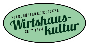 Gasthaus „Zum Goldenen Schiff“ 
3430 Tulln, Wiener Straße 10
T: +43 2272/62671 
E: office@zumgoldenenschiff.at 
W: www.zumgoldenenschiff.at Ruhetag: Sa/So/Ftg
Mo-Fr 11-14 + 
18-22Tullnerfelder Hof 3430 Staasdorf, Tullnerfelderstraße 23T: +43 2272/66440E: tullnerfelderhof@tullnerfelderhof.atTullnerfelder Hof 3430 Staasdorf, Tullnerfelderstraße 23T: +43 2272/66440E: tullnerfelderhof@tullnerfelderhof.atTullnerfelder Hof 3430 Staasdorf, Tullnerfelderstraße 23T: +43 2272/66440E: tullnerfelderhof@tullnerfelderhof.atTullnerfelder Hof 3430 Staasdorf, Tullnerfelderstraße 23T: +43 2272/66440E: tullnerfelderhof@tullnerfelderhof.atRuhetag: Sa/So Mo-Fr 9-17 Süddeck
3430 Tulln, Donaulände 3
T: +43 2272/23222
E: genuss@sueddeck.at W: www.sueddeck.atSüddeck
3430 Tulln, Donaulände 3
T: +43 2272/23222
E: genuss@sueddeck.at W: www.sueddeck.atMo-So 9-23
Internationale KücheInternationale KücheInternationale KücheInternationale KücheInternationale KücheBraugasthof „Adlerbräu“
3430 Tulln, Rathausplatz 7
T: +43 2272/62676
E: gasthof@adlerbraeu.at W: www.adlerbraeu.atBraugasthof „Adlerbräu“
3430 Tulln, Rathausplatz 7
T: +43 2272/62676
E: gasthof@adlerbraeu.at W: www.adlerbraeu.atRuhetag: So/Ftg
Mo-Sa 10-15 +    17:30-22Womo 3430 Tulln, Minoritenplatz 6T: +43 660/600 38 66E: mail@womo-food.atW: www.womo-food.atWomo 3430 Tulln, Minoritenplatz 6T: +43 660/600 38 66E: mail@womo-food.atW: www.womo-food.atWomo 3430 Tulln, Minoritenplatz 6T: +43 660/600 38 66E: mail@womo-food.atW: www.womo-food.atWomo 3430 Tulln, Minoritenplatz 6T: +43 660/600 38 66E: mail@womo-food.atW: www.womo-food.atRuhetag: So/Mo
Di-Mi 11:30-14:30
Do-Fr 11:30-14:30 + 17-23
Sa 11:30-23 Restaurant „ladestation“
3430 Tulln, Konrad-Lorenz-Straße 10 T: +43 664/6295912 E: martin.siebenhaar@sodexo.comW: www.virtuelleshaus.at/realeshausRestaurant „ladestation“
3430 Tulln, Konrad-Lorenz-Straße 10 T: +43 664/6295912 E: martin.siebenhaar@sodexo.comW: www.virtuelleshaus.at/realeshausRuhetag: Sa/So/Ftg
Mo-Fr 8-15
Lillis Bowls3430 Tulln, Bahnhofstraße 19 T: +43 664/1962875Lillis Bowls3430 Tulln, Bahnhofstraße 19 T: +43 664/1962875Lillis Bowls3430 Tulln, Bahnhofstraße 19 T: +43 664/1962875Lillis Bowls3430 Tulln, Bahnhofstraße 19 T: +43 664/1962875Ruhetag So/Ftg Mo-Sa 11-19Gute Burger 
3430 Tulln, Donaulände 78D
T: +43 2272/93083W: www.bestellen.guteburger.atGute Burger 
3430 Tulln, Donaulände 78D
T: +43 2272/93083W: www.bestellen.guteburger.atRuhetag: Mo 
Di-So 11-21Trattoria Nonno 3430 Tulln, Hauptplatz 24/25T: +43 2272/20611Trattoria Nonno 3430 Tulln, Hauptplatz 24/25T: +43 2272/20611Trattoria Nonno 3430 Tulln, Hauptplatz 24/25T: +43 2272/20611Trattoria Nonno 3430 Tulln, Hauptplatz 24/25T: +43 2272/20611Ruhetag: MoDi-Sa 10:30-22 So 10:30-18 OX Steaks & Grill
3430 Tulln, Langenlebarner Straße 110 
T: +43 2272/66060 E: office@ox-tulln.atW: www.ox-tulln.atOX Steaks & Grill
3430 Tulln, Langenlebarner Straße 110 
T: +43 2272/66060 E: office@ox-tulln.atW: www.ox-tulln.atTäglich: 11-22 Ristorante La Morra  3430 Tulln, Hauptplatz 12-14T: +43 2272/2344W: www.lamorra.atRistorante La Morra  3430 Tulln, Hauptplatz 12-14T: +43 2272/2344W: www.lamorra.atRistorante La Morra  3430 Tulln, Hauptplatz 12-14T: +43 2272/2344W: www.lamorra.atRistorante La Morra  3430 Tulln, Hauptplatz 12-14T: +43 2272/2344W: www.lamorra.atRuhetag: SonntagMo-Sa 9-22Gaumenweide auf der GARTEN TULLN 
3430 Tulln, Am Wasserpark 1
T: +43 2272/82381E: office@gaumenweide.at
W: www.gaumenweide.atGaumenweide auf der GARTEN TULLN 
3430 Tulln, Am Wasserpark 1
T: +43 2272/82381E: office@gaumenweide.at
W: www.gaumenweide.atTäglich: 9-18Pizzeria Borsalino3430 Tulln, Minoritenplatz 3T: +43 699/17888118E: pizzeriaborsalinolin@gmail.com W: www.pizzeriaborsalino.comPizzeria Borsalino3430 Tulln, Minoritenplatz 3T: +43 699/17888118E: pizzeriaborsalinolin@gmail.com W: www.pizzeriaborsalino.comPizzeria Borsalino3430 Tulln, Minoritenplatz 3T: +43 699/17888118E: pizzeriaborsalinolin@gmail.com W: www.pizzeriaborsalino.comPizzeria Borsalino3430 Tulln, Minoritenplatz 3T: +43 699/17888118E: pizzeriaborsalinolin@gmail.com W: www.pizzeriaborsalino.comRuhetag: MoDi-So 11-14 +17:30-21
Napoletana - Pizza 3430 Tulln, Donaulände 78T: +43 2272/93084 
W: www.npizza.atNapoletana - Pizza 3430 Tulln, Donaulände 78T: +43 2272/93084 
W: www.npizza.atRuhetag: Mo Di-So 11:30-21:30Café / Eis / SnacksCafé / Eis / SnacksCafé / Eis / SnacksCafé / Eis / SnacksCafé / Eis / SnacksOsteria Francesca 3430 Tulln, Rudolf-Buchinger-Straße 10T: +43 2272/61315E: office@francesca-tulln.atW: www.francesca-tulln.atOsteria Francesca 3430 Tulln, Rudolf-Buchinger-Straße 10T: +43 2272/61315E: office@francesca-tulln.atW: www.francesca-tulln.atRuhetag: Sa/So/MoDi-Fr 17-22Hans Wurst3430 Tulln, Nibelungenplatz Hans Wurst3430 Tulln, Nibelungenplatz Hans Wurst3430 Tulln, Nibelungenplatz Mo-So 10-22Mo-So 10-22Mediterranean Wind Bistro 3430 Tulln, Hauptplatz 2/City Passage T: +43 660/7665858E: mediterraneanwindbistro@gmail.comW: mediterranean-wind-bistro.eatbu.comMediterranean Wind Bistro 3430 Tulln, Hauptplatz 2/City Passage T: +43 660/7665858E: mediterraneanwindbistro@gmail.comW: mediterranean-wind-bistro.eatbu.comRuhetag: MiMo & Di + Do-So11:30-14:30 +
16:30-22Bio am Platz 3430 Tulln, Hauptplatz 26T: +43 2272/20269Bio am Platz 3430 Tulln, Hauptplatz 26T: +43 2272/20269Bio am Platz 3430 Tulln, Hauptplatz 26T: +43 2272/20269Bio am Platz 3430 Tulln, Hauptplatz 26T: +43 2272/20269Ruhetag: So/FtgMo-Fr 9-18Sa 9-14Taverna Mythos (Garten an der Donau)3430 Tulln, Albrechtsgasse 18T: +43 2272/20206
W: www.taverna-mythos.at Taverna Mythos (Garten an der Donau)3430 Tulln, Albrechtsgasse 18T: +43 2272/20206
W: www.taverna-mythos.at Ruhetag: MoDi-Sa 11:30-14:30 + 17:30-23So 11:30-14:30+ 17:30-21 Café & Bar Sea You3430 Tulln, Hauptplatz 19+43 2272/23410Café & Bar Sea You3430 Tulln, Hauptplatz 19+43 2272/23410Café & Bar Sea You3430 Tulln, Hauptplatz 19+43 2272/23410Café & Bar Sea You3430 Tulln, Hauptplatz 19+43 2272/23410So-Mi 9-14Do-Sa 9-23Griechisches Restaurant „Athen“3430 Tulln, Hauptplatz 5T: +43 676/6873368E: office@athen-restaurant.atW: www.athen-restaurant.atGriechisches Restaurant „Athen“3430 Tulln, Hauptplatz 5T: +43 676/6873368E: office@athen-restaurant.atW: www.athen-restaurant.atRuhetag: Mo Di-So 11:30-14:30 + 17:30-22:30Eva´s Bistro 3430 Tulln, Konrad-Lorenz-Straße 24T: +43 664/2205565Eva´s Bistro 3430 Tulln, Konrad-Lorenz-Straße 24T: +43 664/2205565Eva´s Bistro 3430 Tulln, Konrad-Lorenz-Straße 24T: +43 664/2205565Eva´s Bistro 3430 Tulln, Konrad-Lorenz-Straße 24T: +43 664/2205565Ruhetag: Sa/So Mo-Do 8-14:30Fr 8-13:30Khans Barbecue 3430 Tulln, Langenlebarnerstr. 59T: +43 2272/61856Khans Barbecue 3430 Tulln, Langenlebarnerstr. 59T: +43 2272/61856Ruhetag: Di Abend Mo-Fr 11:30-15 
+ 17:30-22Sa & So 11:30-22Café Konditorei Köstlbauer3430 Tulln, Hauptplatz 31T: +43 2272/62266Café Konditorei Köstlbauer3430 Tulln, Hauptplatz 31T: +43 2272/62266Café Konditorei Köstlbauer3430 Tulln, Hauptplatz 31T: +43 2272/62266Café Konditorei Köstlbauer3430 Tulln, Hauptplatz 31T: +43 2272/62266Ruhetag: MoDi-Fr 7:30-19Sa 7:30-18 So & Ftg 9-18Japanrestaurant „Yanagi“3430 Tulln, Hauptplatz 2/City Passage T: +43 2272/82385Japanrestaurant „Yanagi“3430 Tulln, Hauptplatz 2/City Passage T: +43 2272/82385Ruhetag: Mo Di-So 11:30-14:30 +17:30-22Café Konditorei Wagner3430 Tulln, Hauptplatz 23T: +43 2272/62345Café Konditorei Wagner3430 Tulln, Hauptplatz 23T: +43 2272/62345Café Konditorei Wagner3430 Tulln, Hauptplatz 23T: +43 2272/62345Café Konditorei Wagner3430 Tulln, Hauptplatz 23T: +43 2272/62345Ruhetag: So/Ftg Mo-Fr 7:30-19 Sa 7:30-18Asia Noodle House 3430 Tulln, Hauptplatz 12-14T: +43 2272/82321Asia Noodle House 3430 Tulln, Hauptplatz 12-14T: +43 2272/82321Ruhetag: So/FtgMo-Sa 10:30-19:30Café Segafredo Espresso3430 Tulln, Hauptplatz 27T: +43 2272/68777Café Segafredo Espresso3430 Tulln, Hauptplatz 27T: +43 2272/68777Café Segafredo Espresso3430 Tulln, Hauptplatz 27T: +43 2272/68777Café Segafredo Espresso3430 Tulln, Hauptplatz 27T: +43 2272/68777Täglich: 7-22 Uhr Chinarestaurant “Evergreen”3430 Tulln, Lederergasse 4T: +43 2272/63508E: linmarcel888@gmail.comChinarestaurant “Evergreen”3430 Tulln, Lederergasse 4T: +43 2272/63508E: linmarcel888@gmail.comRuhetag: MoDi-So 11-14:30 +17:30-22Espresso Lounge Attimo 3430 Tulln, Hauptplatz 12-14T: +43 699/11153167Espresso Lounge Attimo 3430 Tulln, Hauptplatz 12-14T: +43 699/11153167Espresso Lounge Attimo 3430 Tulln, Hauptplatz 12-14T: +43 699/11153167Espresso Lounge Attimo 3430 Tulln, Hauptplatz 12-14T: +43 699/11153167Ruhetag: SoMo-Fr 8:30-18:30Sa 8:30-18Azure am Fluss3430 Tulln, Fischergasse 7T: +43 676/4423507Azure am Fluss3430 Tulln, Fischergasse 7T: +43 676/4423507Ruhetag: DiMo 15-23:30Mi & Do 15-00Fr & Sa 15-02So 13-23Coffee Shop Egon to go 3430 Tulln, Egon-Schiele-Gasse 10T: +43 660/4839622Coffee Shop Egon to go 3430 Tulln, Egon-Schiele-Gasse 10T: +43 660/4839622Coffee Shop Egon to go 3430 Tulln, Egon-Schiele-Gasse 10T: +43 660/4839622Coffee Shop Egon to go 3430 Tulln, Egon-Schiele-Gasse 10T: +43 660/4839622Ruhetag: SoMo-Fr 6-18Sa 9-18Alle GastronomiebetriebeAlle GastronomiebetriebeCafé Bäckerei Felber 3430 Tulln, Hauptplatz 11T: +43 12568000-180Café Bäckerei Felber 3430 Tulln, Hauptplatz 11T: +43 12568000-180Café Bäckerei Felber 3430 Tulln, Hauptplatz 11T: +43 12568000-180Café Bäckerei Felber 3430 Tulln, Hauptplatz 11T: +43 12568000-180Mo-Fr 6:30-18Sa & So 7-12 finden Sie auch auf unserer Webseitefinden Sie auch auf unserer WebseiteJolas Café 3430 Tulln, Rudolfstraße 4T: +43 2272/62854Jolas Café 3430 Tulln, Rudolfstraße 4T: +43 2272/62854Jolas Café 3430 Tulln, Rudolfstraße 4T: +43 2272/62854Jolas Café 3430 Tulln, Rudolfstraße 4T: +43 2272/62854Mo-Sa 8-18So & Ftg 9-13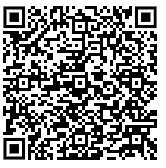 Eissalon Gelato Battistin3430 Tulln, Hauptplatz 3T: +43 2272/81739Eissalon Gelato Battistin3430 Tulln, Hauptplatz 3T: +43 2272/81739Eissalon Gelato Battistin3430 Tulln, Hauptplatz 3T: +43 2272/81739Eissalon Gelato Battistin3430 Tulln, Hauptplatz 3T: +43 2272/81739März-April 10-20Mai & Sept 10-21Juni-August 10-22Kaffee Galler3430 Tulln, Staasdorferstraße 18T: +43 677/63889256Kaffee Galler3430 Tulln, Staasdorferstraße 18T: +43 677/63889256Kaffee Galler3430 Tulln, Staasdorferstraße 18T: +43 677/63889256Kaffee Galler3430 Tulln, Staasdorferstraße 18T: +43 677/63889256Ruhetag: SoMo-Fr 6-18Sa 6-12Information und Beratung: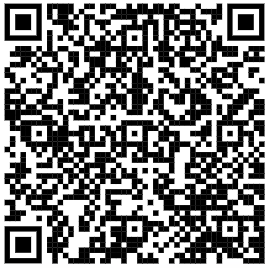 Tourismusinformation TullnMinoritenplatz 23430 Tulln an der Donau T: +43 (0)2272 675660, E: Tullner-donauraum@donau.comInformation und Beratung:Tourismusinformation TullnMinoritenplatz 23430 Tulln an der Donau T: +43 (0)2272 675660, E: Tullner-donauraum@donau.comAlpenvereinshaus Donaublick3430 Tulln, Donaulände 1T: +43 664/5224920E: tulln@sektion.alpenverein.at
W: www.alpenverein.at/tullnAlpenvereinshaus Donaublick3430 Tulln, Donaulände 1T: +43 664/5224920E: tulln@sektion.alpenverein.at
W: www.alpenverein.at/tullnAlpenvereinshaus Donaublick3430 Tulln, Donaulände 1T: +43 664/5224920E: tulln@sektion.alpenverein.at
W: www.alpenverein.at/tullnAlpenvereinshaus Donaublick3430 Tulln, Donaulände 1T: +43 664/5224920E: tulln@sektion.alpenverein.at
W: www.alpenverein.at/tullnMai-September Ruhetag: Mo/DiMi-So 11-22  Angegeben sind die allgemeinen Öffnungszeiten. Küchenzeiten können abweichen. Angaben ohne Gewähr für Richtigkeit und Vollständigkeit. Stand Juni 2024Angegeben sind die allgemeinen Öffnungszeiten. Küchenzeiten können abweichen. Angaben ohne Gewähr für Richtigkeit und Vollständigkeit. Stand Juni 2024Café-Bar Winzig XLT: +43 2272/81600
3430 Tulln, Brüdergasse 4Café-Bar Winzig XLT: +43 2272/81600
3430 Tulln, Brüdergasse 4Café-Bar Winzig XLT: +43 2272/81600
3430 Tulln, Brüdergasse 4  Täglich: 9-01  Täglich: 9-01